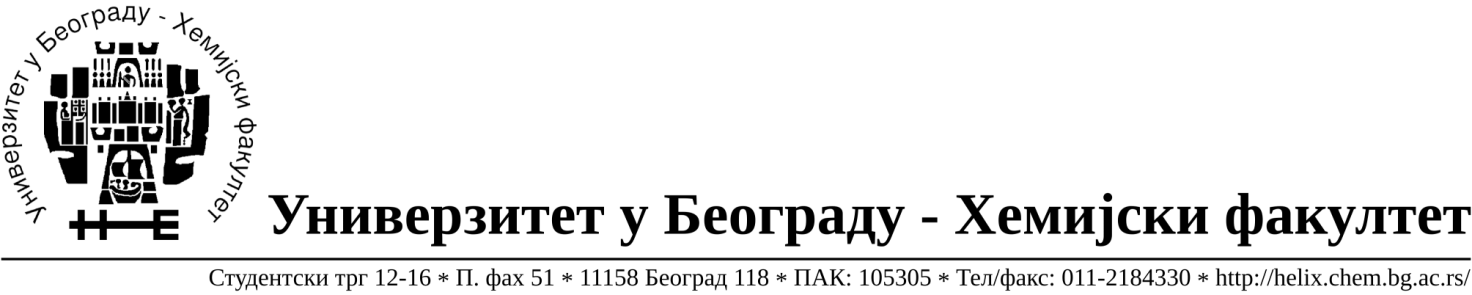 На основу члана 109. Закона о јавним набавкама («Сл.гласник РС» бр. 124/12) доносим:ОДЛУКУ О ОБУСТАВЉАЊУ ПОСТУПКА Универзитет у Београду- Хемијски  Факултет, Студентски Трг 12-16, http://www.chem.bg.ac.rs ;  буџетски корисникПредмет јавне набавке из ове Одлуке је прибављање добара- материјала за науку(лабораторијски потрошни материјал) -формиране по партијама  за потребе Хемијског Факултета – Универзитета у Београду, ЈН број 9/13 .    Ознака из општег речника набавке: 	33141000 – медицински нехемијски потрошни материјали и хематолошки		 потрошни материјали, за једнократну употребу;	33790000 – лабораторијски, хигијенски или фармацеутски предмети од стакла;	38437000 – лабораторијске пипете и прибор;Обуставља се поступак за следеће партије: Број примљених понуда је 11. Подаци о понуђачима су како следи:За наведене партије поступак јавне набавке ће се поновити до краја септембра 2013. године.ДЕКАН ХЕМИЈСКОГ ФАКУЛТЕТА                                                                         	Проф. др Бранимир Јованчићевић ПартијаНазивПроцењена вредностРазлог обуставе20Mikrotitar plocice sa ravnim dnom8.000,00 РСДНису испуњени услови за доделу уговора (члан 109. став 1. Закона о јавним набавкама)Није приспела ниједна понуда.30Amicon Ultra-15 Centrifugal Filter Units14.000,00 РСДНису испуњени услови за доделу уговора (члан 109. став 1. Закона о јавним набавкама)Није приспела ниједна понуда.44Filteri za špric PTFE26.000,00 РСДНису испуњени услови за доделу уговора (члан 109. став 1. Закона о јавним набавкама)Од одговарајућих понуда ниједна није била прихватљива.46Immun-Blot PVDF membrane32.000,00 РСДНису испуњени услови за доделу уговора (члан 109. став 1. Закона о јавним набавкама)Од одговарајућих понуда ниједна није била прихватљива.БрНазив  понуђача     Адреса и лице одговорно за заступањеПИБМатични бр.              1Cluster d.o.o.Михајла Пупина 17/3 Земун, Благоје Величковић104732932202075322G-2 d.o.o.Тршћанска 21Земун, Драгица Грудић10563027820438323Alfamed d.o.o.Љубомира Стојановића 3Београд, Вера Милановић100209988074312794Водич д.о.о.Душана Вукасовића 29, лок 6Нови Београд, Славица Гобељић100280025070960385ProMedia d.o.o.Краља Петра I 114Кикинда,Милан Јовановић10057947108704210      6Uni-chem d.o.o.Страхињића Бана 44Београд, Ненад Шуњеварић10005257217167677    7        Kefo d.o.o.Звечанска 38Београд, Соња Јеремић10504607220302216      8Superlab d.o.o.Милутина Миланковића 25Нови Београд, Владан Коцић10182249817051717     9Alfatrade enterprise d.o.o.Љубе Стојановића 3Београд, Горан Ракић10024660407461330    10DSP Chromatography d.o.o.Милутина Миланковића 120г, Дарко Стеванов-Павловић10013504406767567    11Sone comp d.o.o.Светогорска 22/IVБеоград, Невена Ковљанић Милосављевић10015972607991452